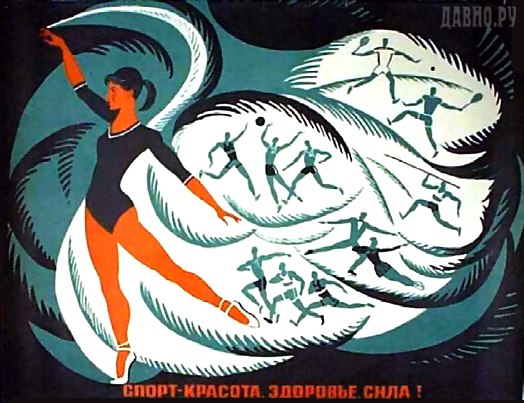 Спортивная жизнь Николаевского поселения в 2014 году!Жители нашего поселения принимают участие не только в спортивных мероприятиях, проводимых на территории поселения, но и защищают честь поселения на районных и областных соревнованиях.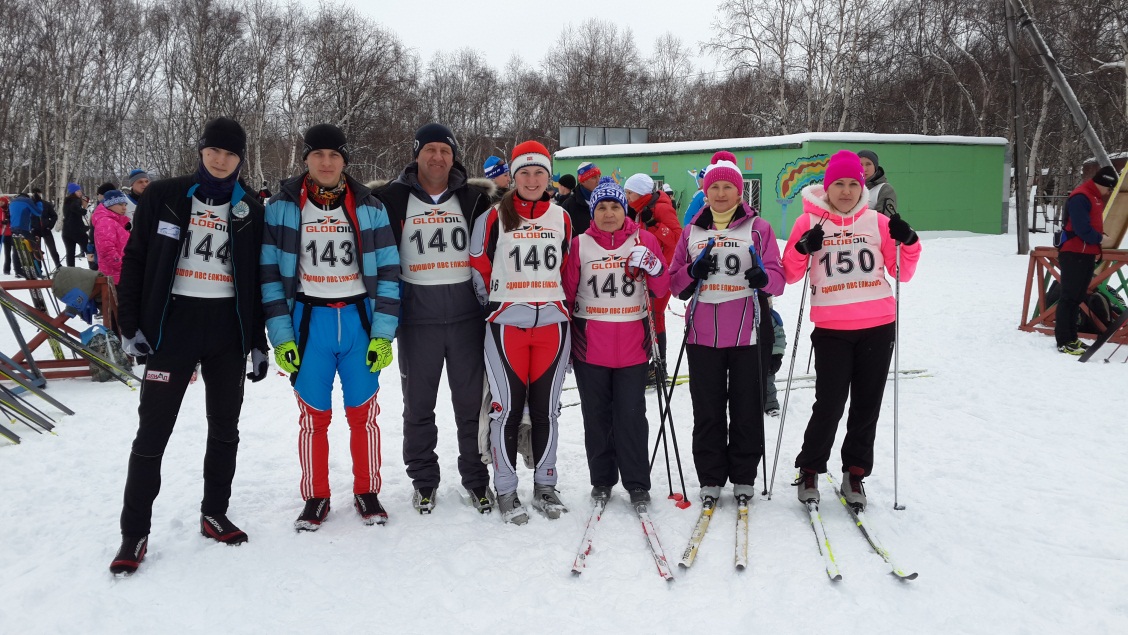 Л/б 34 км. г.Елизово 08.02.2014г.В 2014 году:- завершилась 2 Спартакиада трудовых коллективов Николаевского сельского поселения;- в 5-й раз проводился легкоатлетический пробег посвященный Победе в Великой Отечественной войне 1941-1945 гг.;-   завершилась XII Спартакиада сельских поселений ЕМР;-  в 3-й раз проводился велопробег, посвященный Дню физкультурника.В период с января по июнь проведена II Спартакиада трудовых коллективов Николаевского сельского поселенияПринимали участие трудовые коллективы:МКУК СДК с.Николаевка -  команда «УЛЁТ»МКУК СДК с.Сосновка -  команда «СССР»МБОУ «Николаевская СОШ» - команда «РВАНЫЙ КЕД»МБОУ «Сосновская начальная общеобразовательная школа-детский сад» - команда «АДРЕНАЛИН»Спартакиада включала в себя следующие виды спорта:ЛЫЖНЫЕ ГОНКИ – 16 февраля 2014 года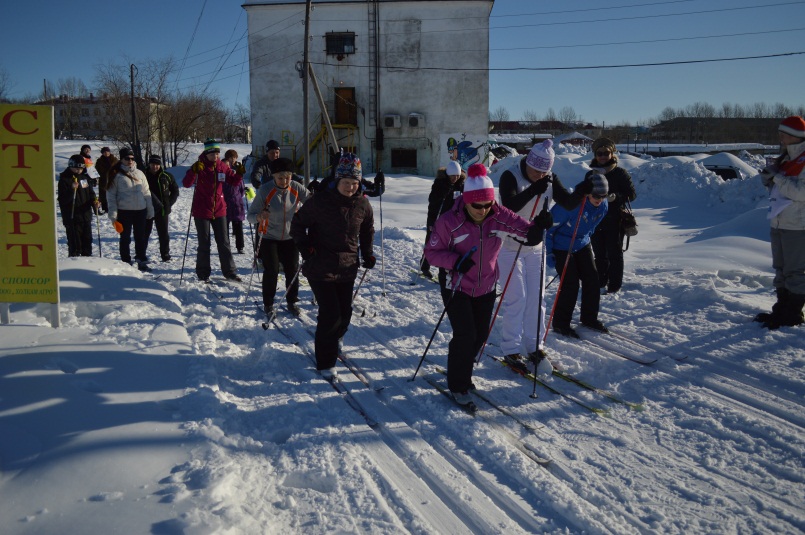 л/б «Уголёк» с.СосновкаI место – команда «АДРЕНАЛИН» МБОУ «Сосновская начальная общеобразовательная школа-детский сад»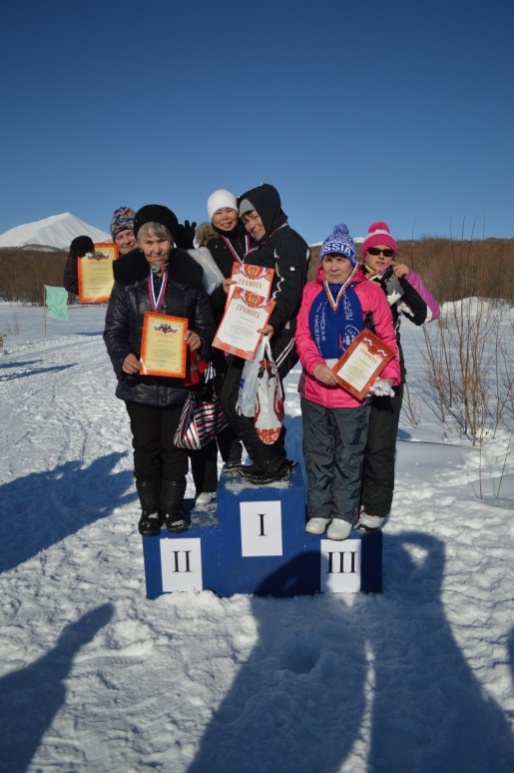 II место – команда «СССР»                          МКУК СДК с.СосновкаIII место – команда «УЛЁТ»                             МКУК СДК с.НиколаевкаДАРТССоревнования состоялись 16 марта 2014 года в МКУК СДК с.Николаевка.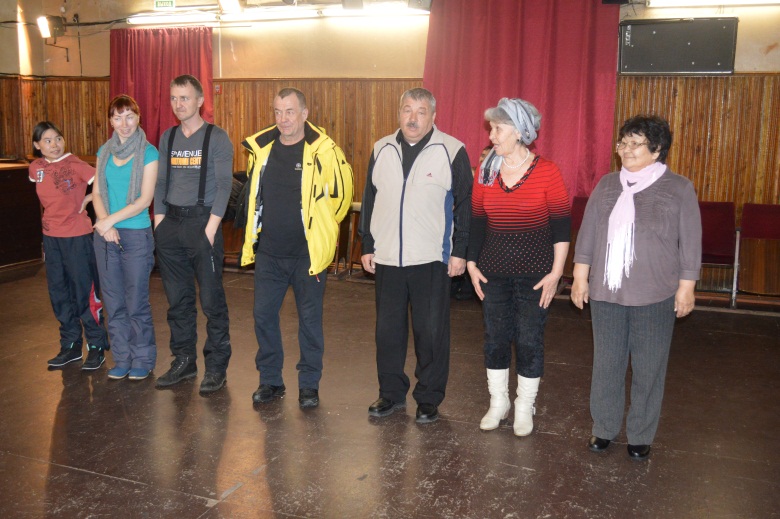 I место – команда «СССР»                  МКУК СДК с.СосновкаII место- команда «УЛЁТ»                 МКУК СДК с.Николаевка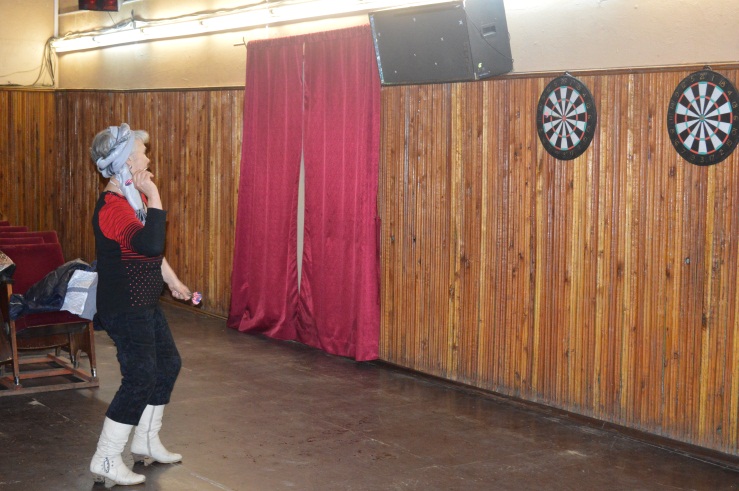 III место – команда «АДРЕНАЛИН» МБОУ «Сосновская начальная общеобразовательная школа-детский сад»НАСТОЛЬНЫЙ ТЕННИССоревнования состоялись 20 апреля 2014 года в МКУК СДК с.Сосновка.Призовые места распределились:I место – команда «УЛЁТ» МКУК СДК с.НиколаевкаII место – команда «СССР» МКУК СДК с.СосновкаIII место – команда «АДРЕНАЛИН» МБОУ «Сосновская начальная общеобразовательная школа-детский сад»ГТОСоревнования состоялись 25 мая 2014 года на стадионе МБОУ «Николаевская СОШ»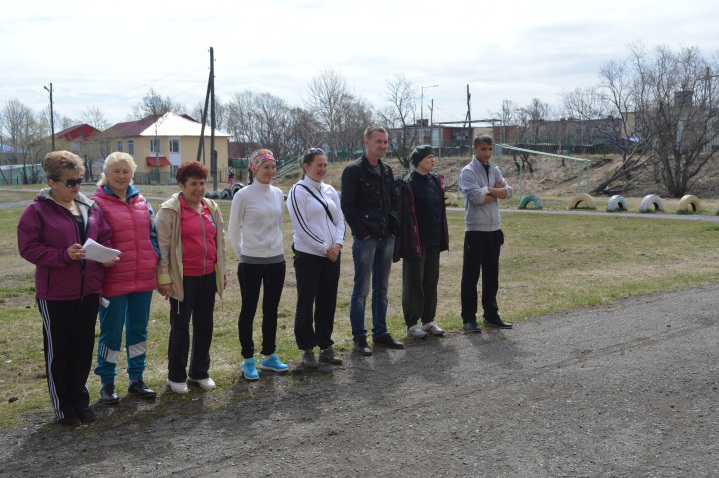 Приветствие команд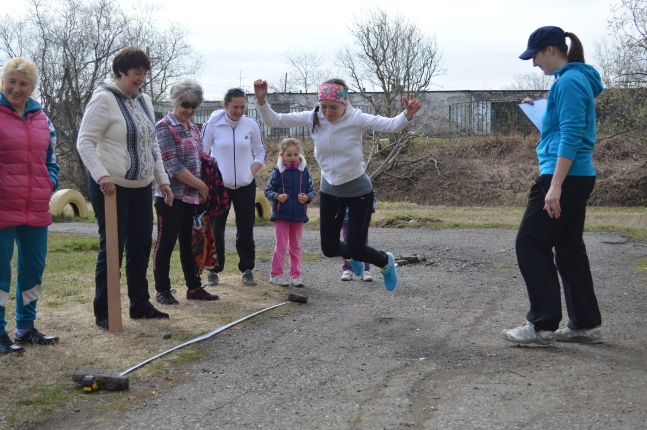 Тархина Анастасия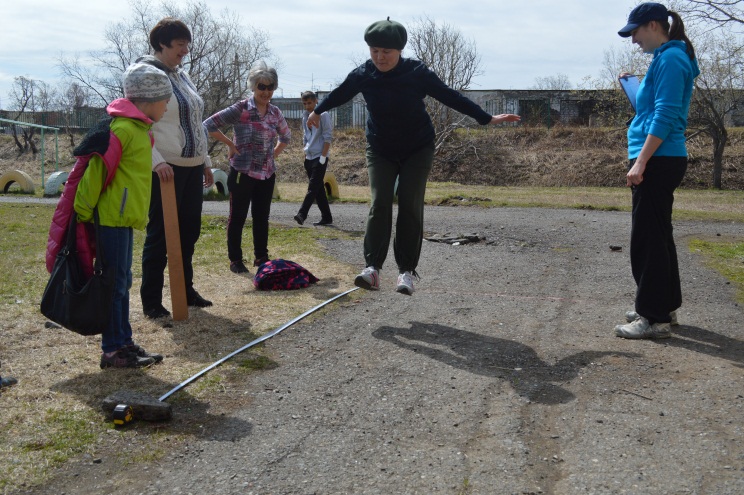 Илюшина Марина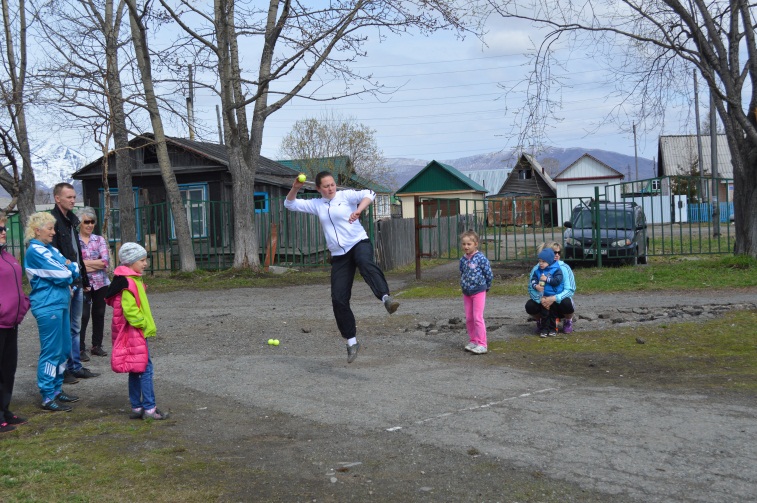 Голотынина Елена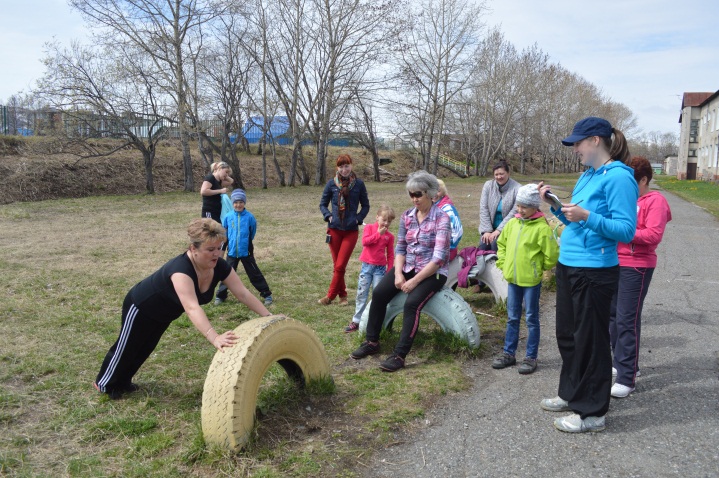 Ревенок Надежда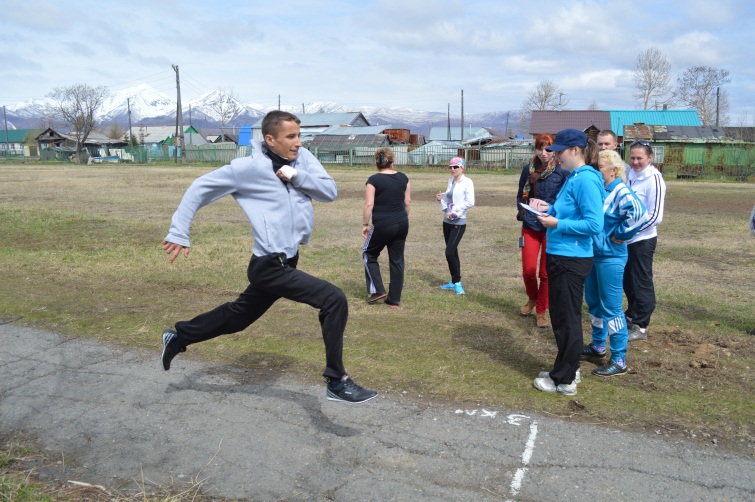 Картавых Алексей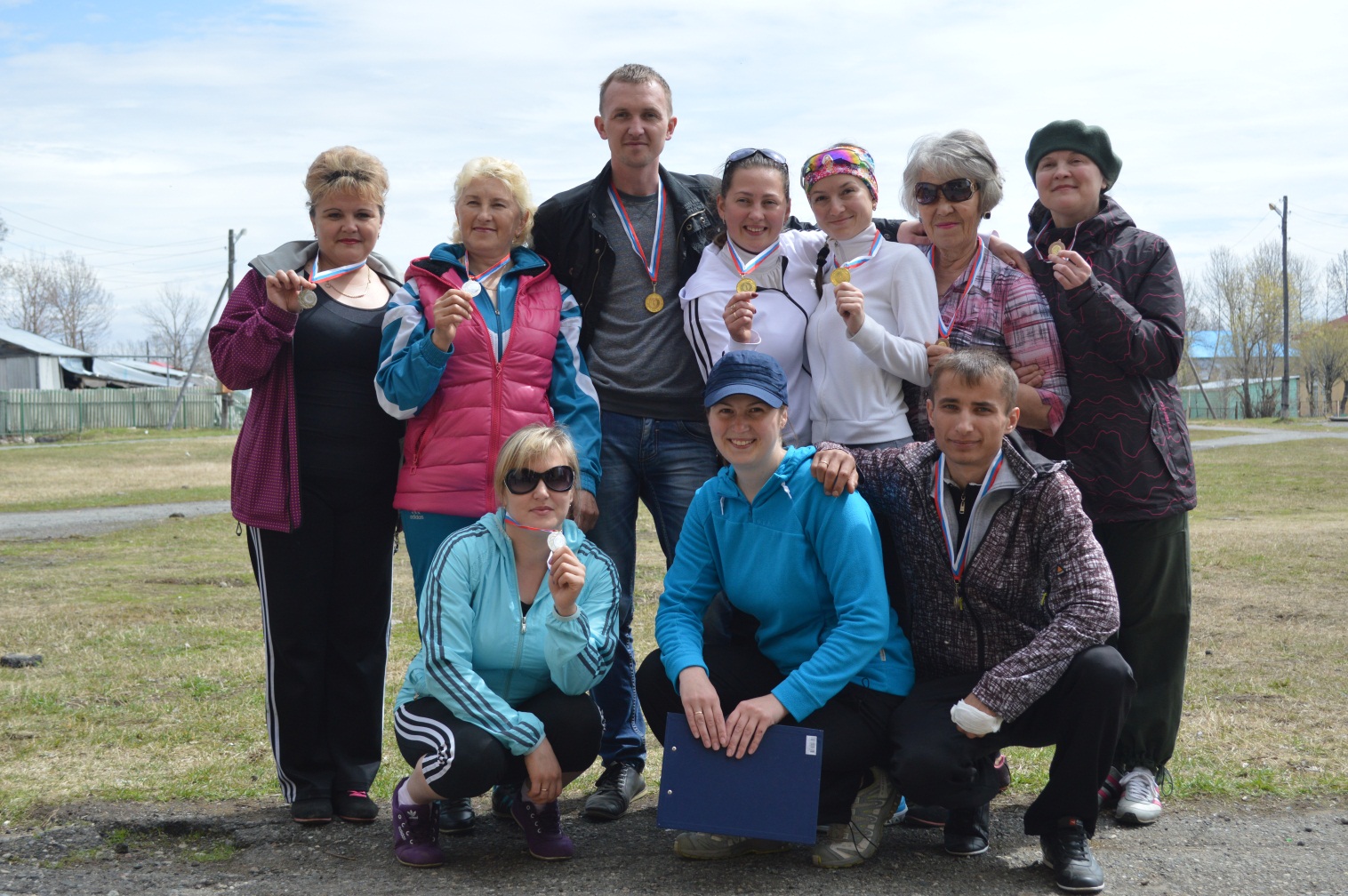 I место  -  команда «АДРЕНАЛИН» МБОУ «Сосновская начальная общеобразовательная школа-детский сад»II место – команда «УЛЁТ» МКУК СДК с.НиколаевкаIII место – команда «СССР» МКУК СДК с.СосновкаПо итогам II Спартакиады призовые места распределились следующим образом:I место – команда «АДРЕНАЛИН»МБОУ «Сосновская начальная общеобразовательная школа-детский сад»I место – команда «УЛЁТ» МКУК СДК с.НиколаевкаI место – команда «СССР» МКУК СДК с.СосновкаЛегкоатлетический пробег в честь  69-летия победы в Великой Отечественной войне 1941-1945 гг.Приняло участие 208 человек.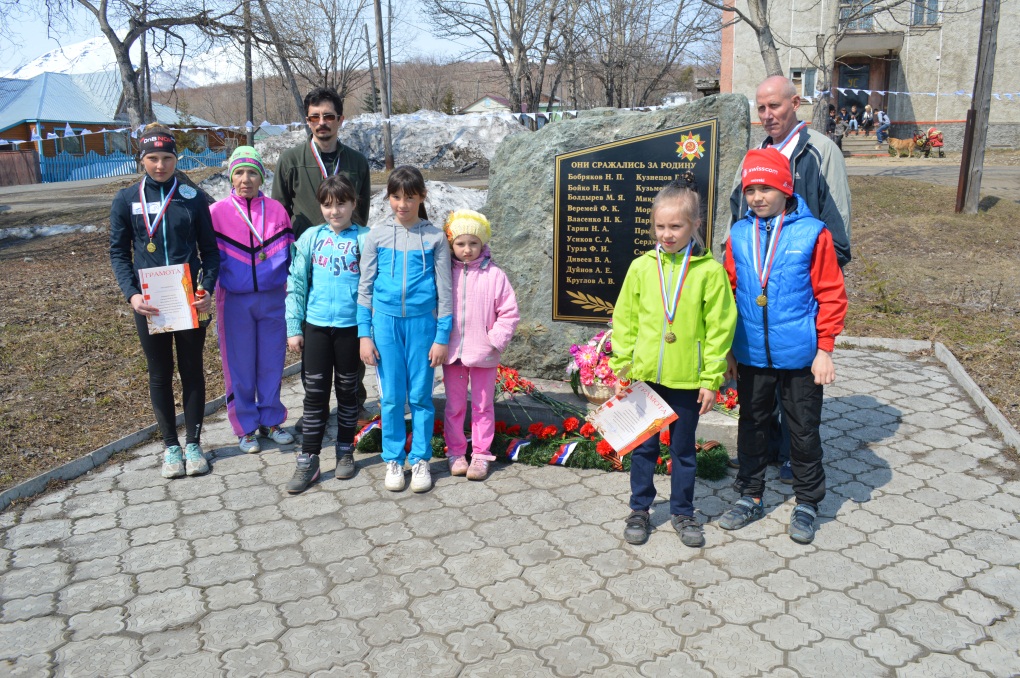 Победители пробега возложили цветы к памятнику ветеранам ВОВ в с.Сосновка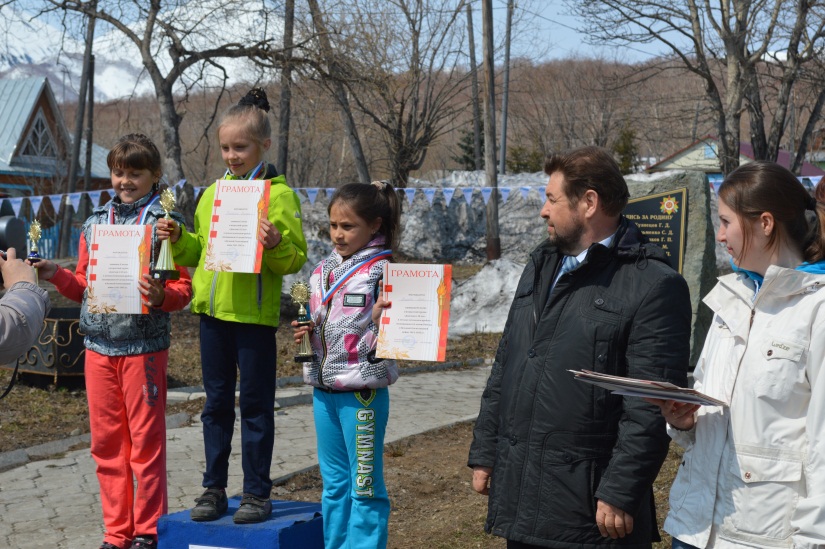 Возрастная группа девочки 6-10 лет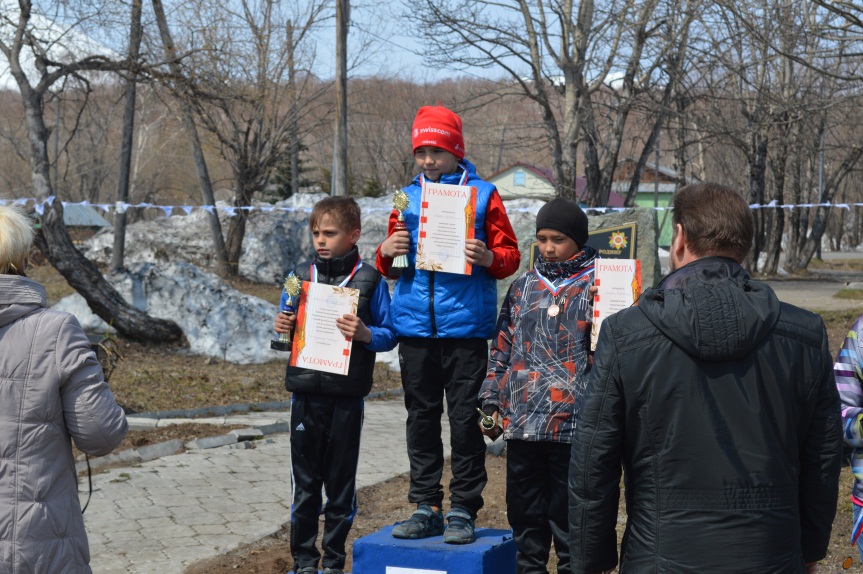 Возрастная группа мальчики 6-10 лет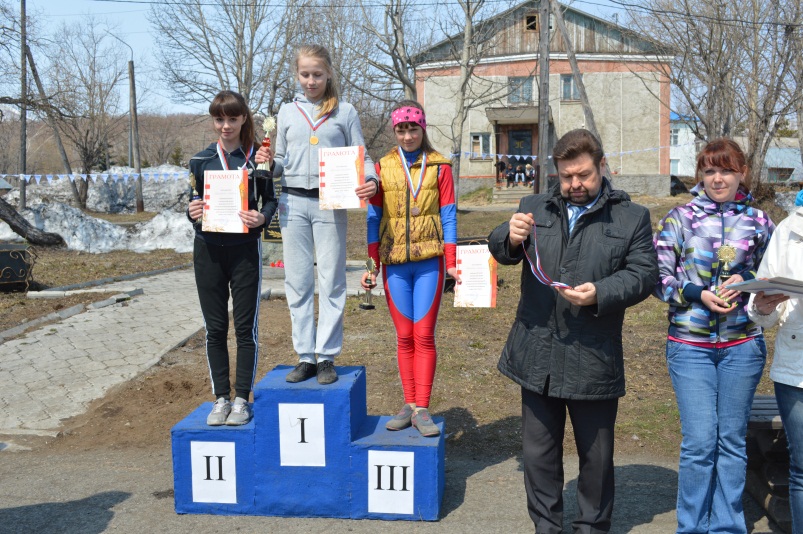 Возрастная группа девочки 11-16 лет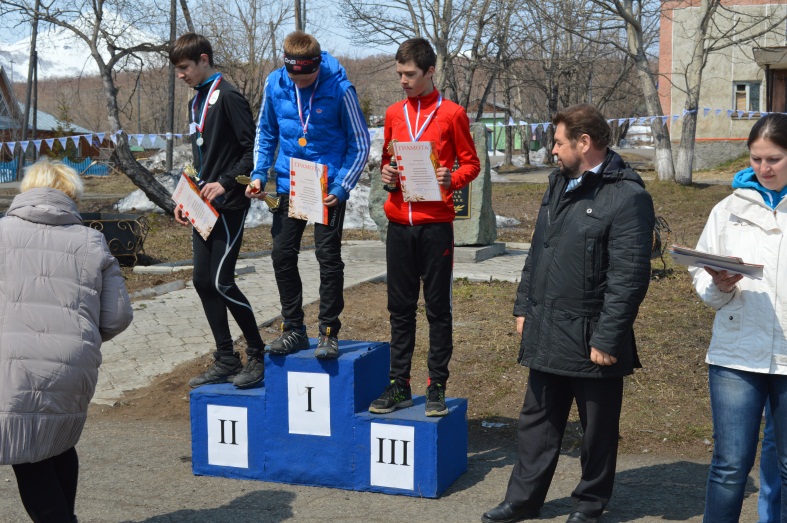 Возрастная группа юноши 11-16 лет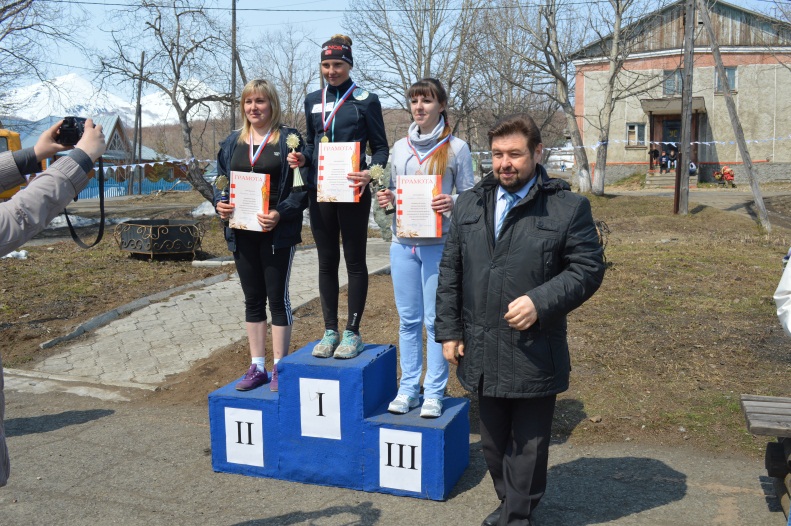 Возрастная группа девушки 17-35 лет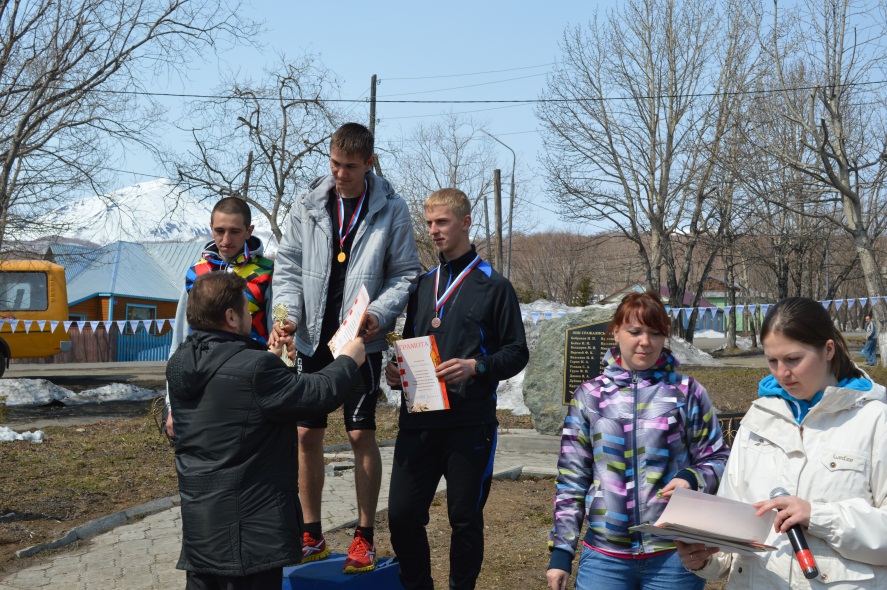 Возрастная группа мужчины 17-35 лет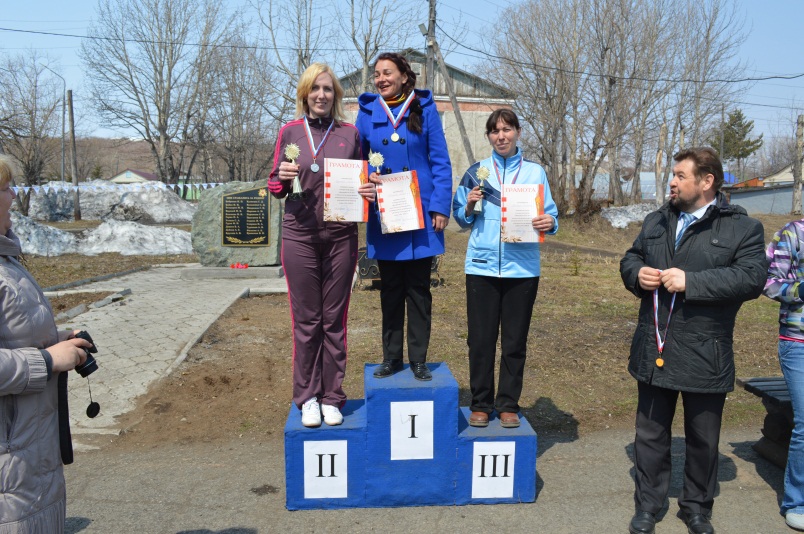 Возрастная группа женщины 35-55 лет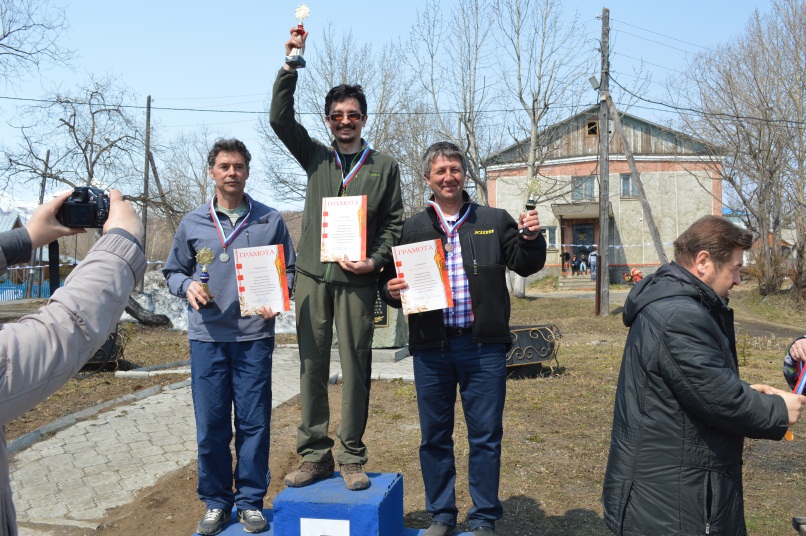 Возрастная группа мужчины 35-55 лет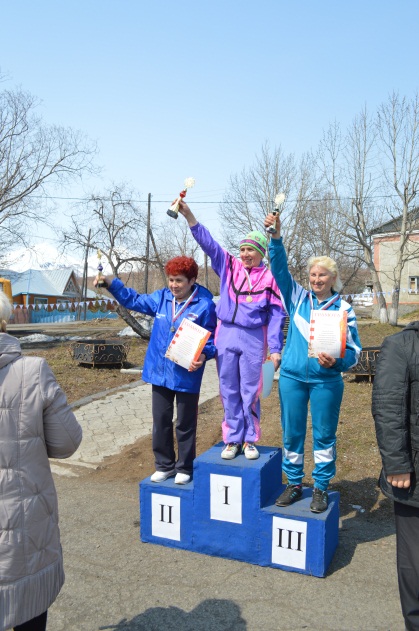 Возрастная группа женщины 56 лет и старше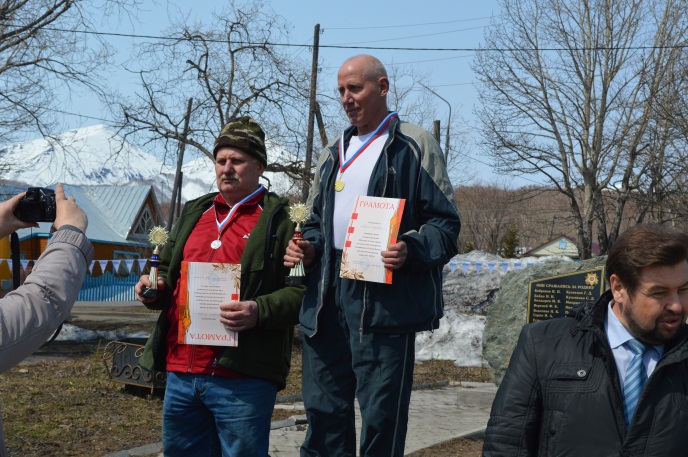 Возрастная группа мужчины 56 лет и старше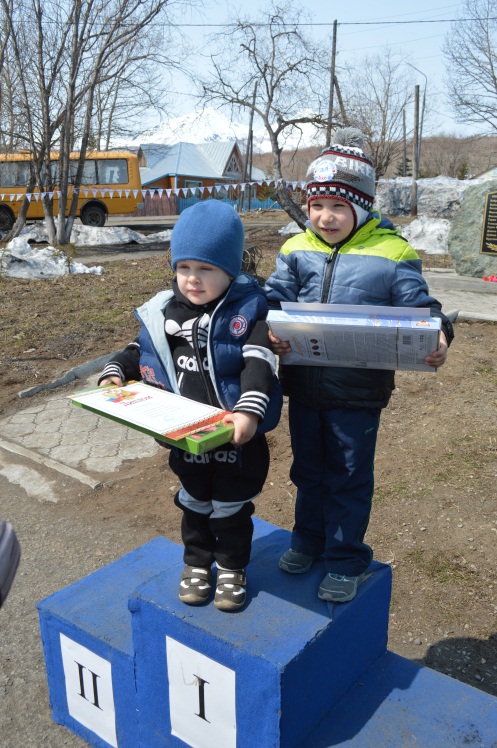 Самые юные участники пробега!!!Ежегодно Николаевское сельское поселение участвует в Спартакиаде сельских поселений Елизовского муниципального района.В 2014 году Николаевское сельское поселение заняло V место в XII спартакиаде сельских поселений Елизовского района.Велопробег, посвященный Дню физкультурника был проведен 16 августа 2014 года на территории с.Сосновка.В соревнования приняло участие 39 человек. К старту допускались участники не моложе 10 лет, так как трасса пролегала по пересеченной местности.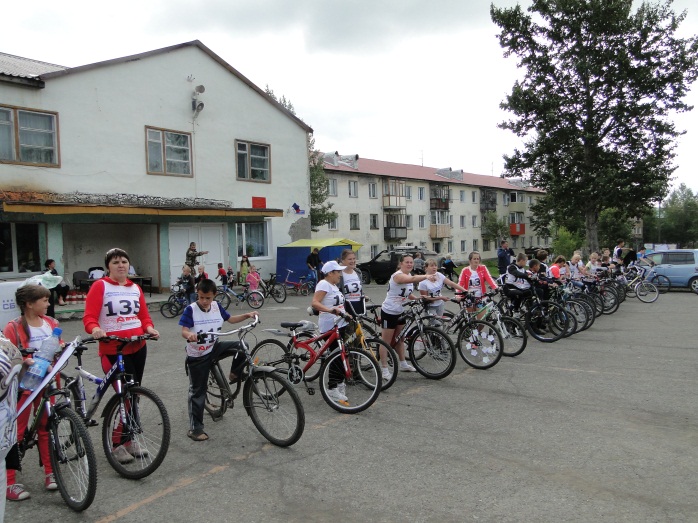 Парад открытия!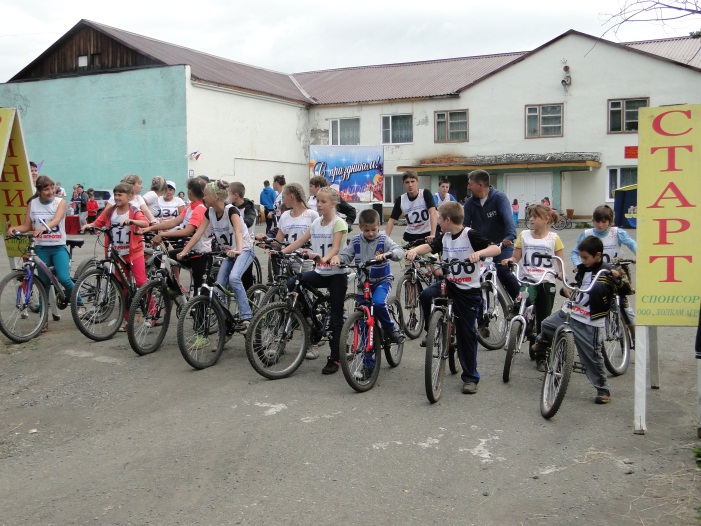 Все на СТАРТ!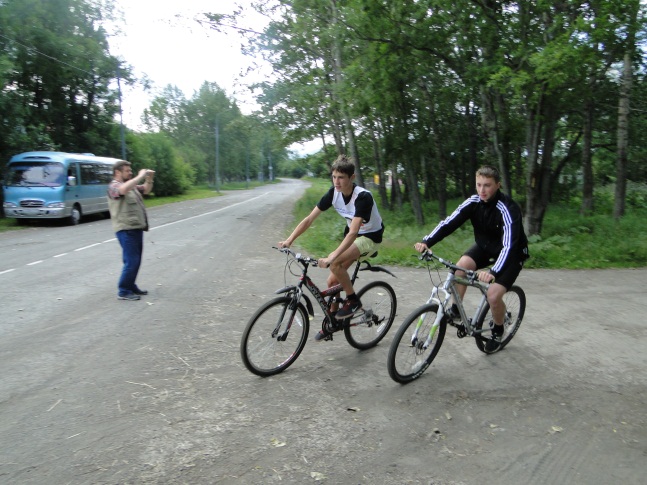 На крутом вираже….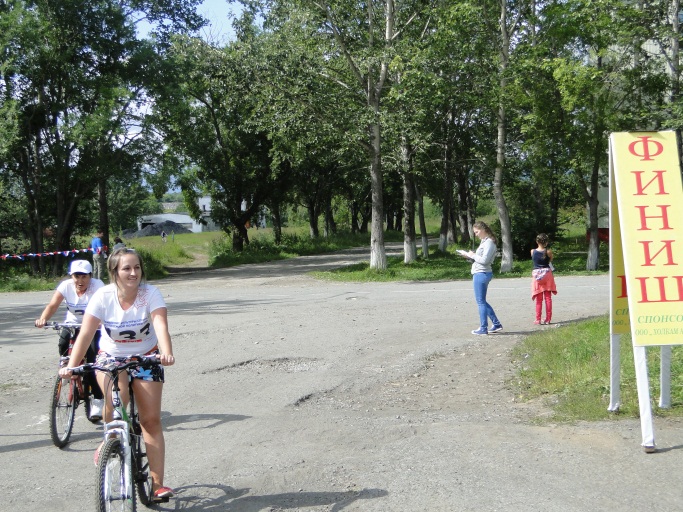 А вот и финиш!Награждение победителей и призеров: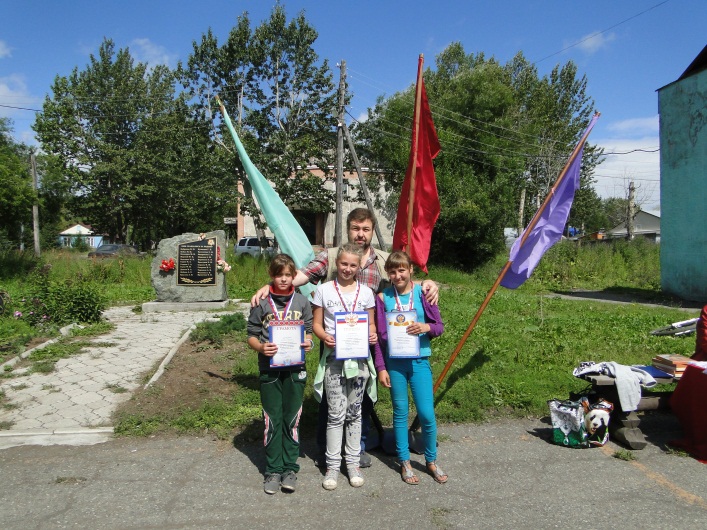 Возрастная группа девочки 10-14 лет.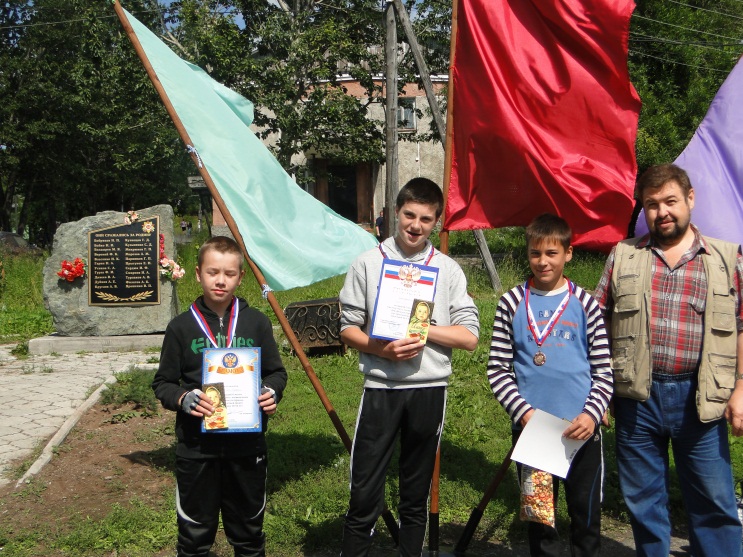 Возрастная группа юноши 10-14 лет.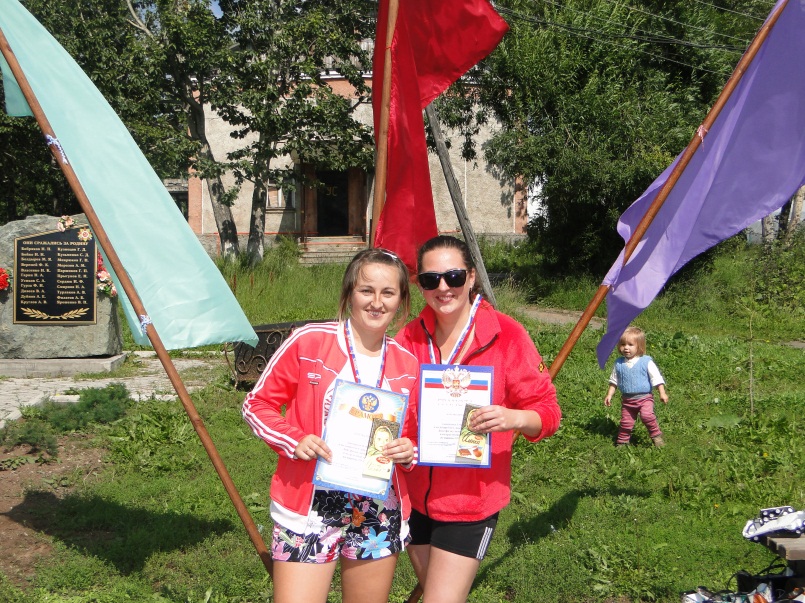 Возрастная группа девушки 19-29 лет.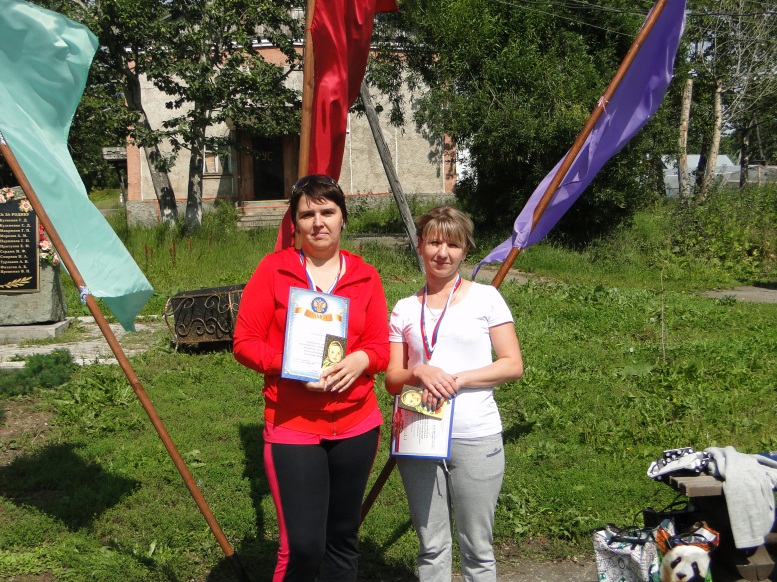 Возрастная группа девушки 30-49 лет.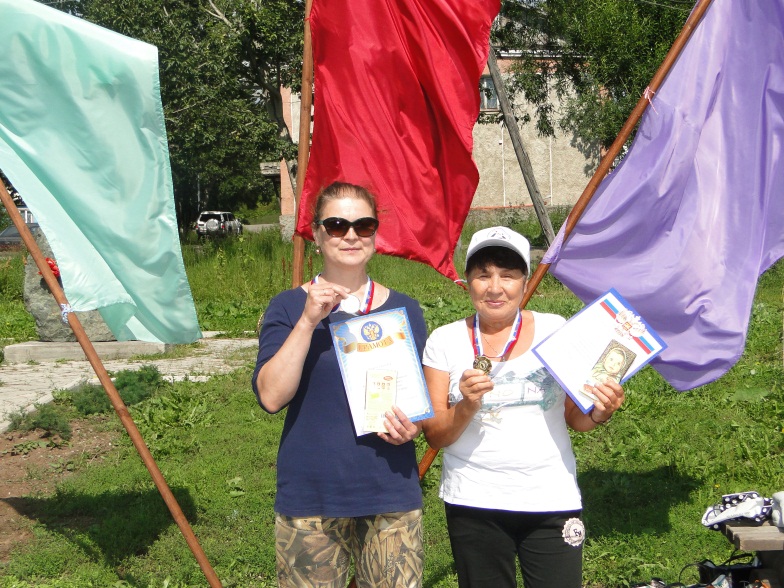 Возрастная группа женщины50 лет и старше.В номинации «Самый оригинальный вид транспорта» награждена Кириченко Наталья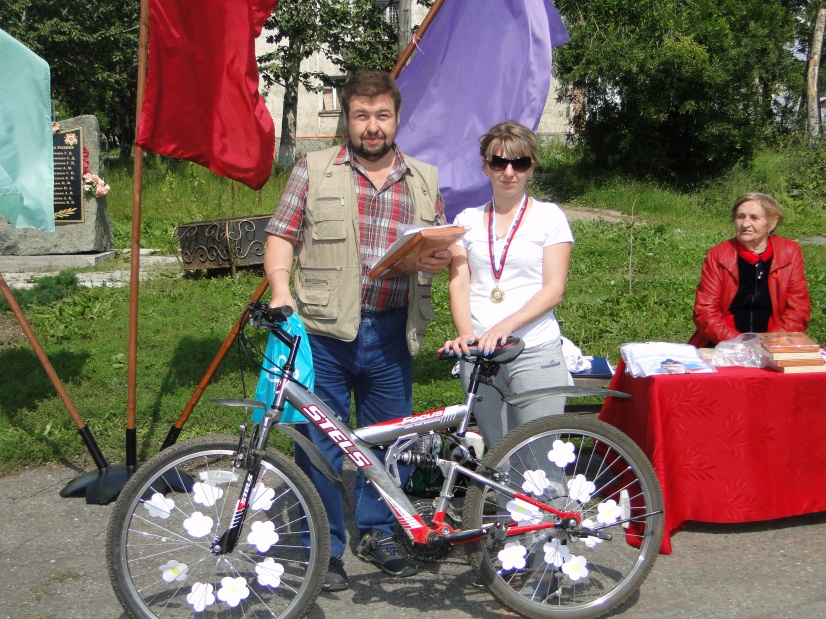 В номинации «Спортивная семья» награжденыФилатовы Ирина и ДмитрийГараевы Наталья и Ксения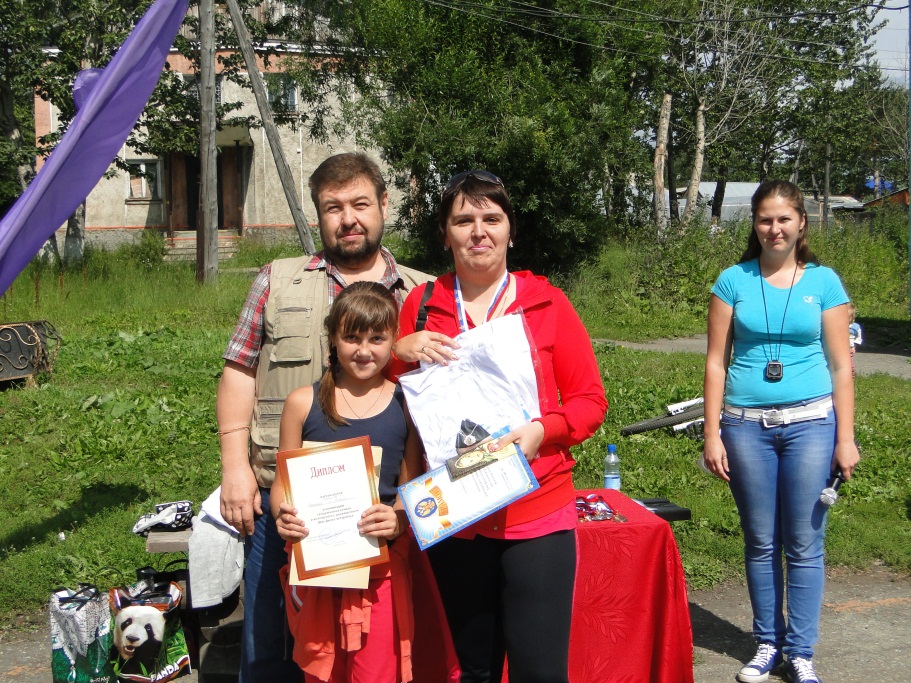 Инструктор по физической культуре Николаевского сельского поселенияГарина Н.С.октябрь 2014 г.